													   											Permit No.:   ___TXR040168_______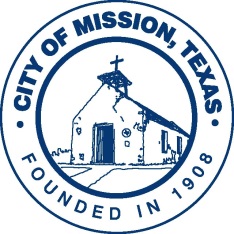 Phase II (Small) MS4 Annual Report FormTPDES General Permit No. TXR040000A.	General Information1.   Permit No. ____TXR040168________________                              Annual Report Period: August 13, 2012 to August 12, 2013     Name of MS4 / Permittee: _City of Mission_________     Contact Name: _Juan De la Garza________________		Telephone Number: __956-580-8780____     Mailing Address:  2801 N Holland_____________________		E-mail Address: _jdlgarza@missiontexas.us____________2.	Is the named permittee relying on another entity/ies to satisfy some of its permit obligations?	________ Yes    ___ X___ No 	If Yes, provide the name(s) of other entity/ies and an explanation of their responsibilities (add more spaces or pages if needed):	Name and Explanation:  _________________________________________________________________________________	_____________________________________________________________________________________________________3.  Is the named permittee sharing a SWMP with other entities?											 ________ Yes    ___X__ No If “Yes,” list all associated permit numbers and permittee names (add additional spaces or pages if needed):Permit Number:	______________________________      Permittee:  ____________________________________________Permit Number:	______________________________      Permittee:  ____________________________________________ Permit Number:	______________________________      Permittee:  ____________________________________________Permit Number:	______________________________      Permittee:  ____________________________________________4.  Is this a system-wide annual report including information for all permittees?						________ Yes    ____X__ No Explanation, if any ___________________________________________________________________________________________________________________________________________________________________________________________________________________________________________________________________________________________________5.  	Has a copy of this annual report been submitted to the TCEQ Regional Office?					___X__ Yes    _______ NoSWMP Modifications and Additional Information.Include a brief explanation if you check “Yes” to any of the following statements.	1.	a.	Changes have been made or are proposed to the SWMP since the NOI or the last 			annual report, including changes in response to TCEQ’s review.									______ Yes    ____X____ No	___________________________________________________________________________________________________ ___________________________________________________________________________________________________		b.	If Yes to the above, has the TCEQ already approved the original SWMP?						___X____ Yes    _______ No	________________________________________________________________________________________________________________________________________________________________________________________________________		c.	If Yes to the above, indicate whether an NOC (or letter) has been submitted to document the changes to the approved 						SWMP as required by the general permit. (Note that if an NOC is required, it must be			submitted to the address shown on the NOC.  Do not attach the original NOC			form to this report.)																						___X____ Yes    ________ No		__NOC has been submitted / mailed on 11/04/2013___________________________________________________________		____________________________________________________________________________________________________2.	The MS4 has annexed lands since obtaining permit coverage.											____X___ Yes    ________ NoThe City of Mission has annexed 275.52 acres this past year. See attachments in Appendix A. 3.	A receiving water body is newly listed as impaired or a TMDL has been established.  				________ Yes    ____X___ No	_______________________________________________________________________________________________________	_______________________________________________________________________________________________________4.	The MS4 has conducted analytical monitoring of storm water quality.									________ Yes   ____X__ NoExplain below or attach a summary to submit along with any monitoring data used to evaluate the success of the SWMP at reducing pollutants to the maximum extent practicable.   Be sure to include a discussion of results._____________________________________________________________________________________________________________________________________________________________________________________________________________________________________________________________________________________________________________________C.	Narrative Provisions.  1.	Provide information on the status of complying with permit conditions:  2.	Provide a general assessment of the appropriateness of the selected BMPs:Has the permittee determined that any of the selected BMPs are not appropriatefor reducing the discharge of pollutants in storm water?												  ________ Yes   ____X____ No Provide explanation:__________________________________________________________________________________________________________________________________________________________________________________________________________3.	Describe progress towards reducing the discharge of pollutants to the maximum extent practicable (MEP).  Summarize any 	information used (such as monitoring data) to evaluate reductions in the discharge of pollutants.  Use a narrative description         	or table as appropriate:	Or, provide explanation below:		At this moment, the City of Mission does not currently require city to quantify storm water data.___________4.	Provide a general evaluation of the program’s progress, including any obstacles or challenges encountered in implementing BMPs, meeting the program’s schedule, etc.: The City of Mission is not immune to facing challenges regarding programs success and is working toward full compliance of SWMP.  Challenges stem from limited budgeted & manpower adequate to ensure proper compliance and enforcement.  5.	Provide the number of construction activities (other than those where the permittee was the operator) that occurred within        	the regulated area as indicated via notices of intent or site notices:In the past year, City of Mission issued XXXX residential permits and XX commercial permits. Out of the XXX commercial, XX NOI’s were submitted. Bobby6.	Does the permittee utilize the 7th MCM related to construction?									      ________ Yes    _____X___ No																																	* see note belowIf Yes, then provide the following information:	a.	The number of municipal construction activities authorized under this general permit:      _________________________	b.	The total number of acres disturbed for municipal construction projects:                           _________________________ 	Though the 7th MCM is optional, this must be requested on the NOI or on a NOC and approved by the TCEQ.*7th MCM is no expected to be developed.	7.	Requirements for Specific Minimum Controls Measures (MCMs):For MCM 1 - Public Education and Outreach, provide documentation of activities conducted and materials used to fulfill the requirements of this MCM.  See attachments in Appendix B. Lisa Also for MCM 1, provide documentation of the amount of resources used to address each group (e.g., visitors, businesses, etc.)   See Table 3 in Appendix C.For MCM 3 – Illicit Discharge Detection and Elimination (IDDE), indicate whether you have developed a list of allowable non-storm water discharges, other than those already listed in the general permit.  If you have developed a list and have made any changes to the local controls, conditions and/or programs being established for discharges, include this information below.  If you do not have any changes for this permit year, indicate that this item is not applicable.	__Not Applicable______________ ____________________________________________________________	___________________________________________________________________________________________________________________________________________________________________________________________	8.	Describe any proposed changes to the SWMP in the coming reporting year.No changes anticipated, but if any identified, a NOC will be prepared and submitted __________________________________________________________________________________________________________________________________________________________________________________________________________________	9.	Describe any activities planned for the next permit year / reporting cycleM.C.M. 1-PUBLIC EDUCATION AND OUTREACHExpand outreach to include additional school campuses, professional organizationsContinue webcasts, professional courses (soil erosion, GIS, inspections)Conduct 16th annual stormwater conference. Improve social media and websitesM.C.M. 2-PUBLIC PARTICIPATION AND INVOLVEMENTContinue with public hearingsCreate possible list serve for feedbackPromote additional volunteer effortsM.C.M. 3-ILLICIT DISCHARGE DETECTION AND ELIMINATIONSpecific Illicit Discharge Detection and Elimination SW Ordinance (IDDE) Adoption and training Enforcement of IDDE SW OrdinanceM.C.M. 4-CONSTRUCTION SITE STORM-WATER RUNOFF CONTROLDevelop, adoption and provide training on additional ordinancesEnforcement of SW OrdinancesM.C.M. 5-POST-CONSTRUCTION STORM-WATER MANAGEMENTSpecific Post-Construction Adoption and training Enforcement of Post-Construction SW OrdinanceGreen Ordinance Development M.C.M. 6-POLLUTION PREVENTION AND GOOD HOUSEKEEPING FOR MUNICIPAL OPERATIONSFinalize  Standard Operating ProceduresEstablish electronic record keepingM.C.M. 7-AUTHORIZATION FOR MUNICIPAL CONSTRUCTION ACTIVITIESN/AD. 	Storm Water Management Program Status.   Provide the status of every BMP and measurable goal listed in the SWMP, as described in the instructions.  Each MCM, but not necessarily each BMP, must include the measurable goals described in the SWMP.   For a shared SWMP, include the name of the responsible MS4 operator(s) in the “BMP” column.  (Though an MS4 is not required to implement BMPs until the initial SWMP is approved by the TCEQ, the MS4’s initial annual report should include a description of what has been done to date, even if the SWMP has not yet been approved.   The MS4 will receive credit for all BMPs implemented prior to and during the first permit year if they are described in the initial annual report.)Table 1 – BMP StatusTable 2 – Measurable Goals StatusCertificationI certify under penalty of law that this document and all attachments were prepared under my direction or supervision in accordance with a system designed to assure that qualified personnel properly gathered and evaluated the information submitted.  Based on my inquiry of the person or persons who manage the system, or those persons directly responsible for gathering the information, the information submitted is, to the best of my knowledge and belief, true, accurate, and complete. I am aware that there are significant penalties for submitting false information, including the possibility of fine and imprisonment for knowing violations.Name (printed): ______________Martin Garza Jr.___________________	Title: __City Manager_________________________Signature: __________________________________________________		Date: __November 8, 2013____________________Name (printed): _____________________________________________	Title: ____________________________________Signature: __________________________________________________		Date: ____________________________________Name (printed): _____________________________________________	Title: ____________________________________Signature: __________________________________________________		Date: ____________________________________Name (printed): _____________________________________________	Title: ____________________________________Signature: __________________________________________________		Date: ____________________________________Name (printed): _____________________________________________	Title: ____________________________________Signature: __________________________________________________		Date: ____________________________________YesNoExplainPermittee is currently in compliance with the SWMP as submitted to and approved by the TCEQ.XPermittee is currently in compliance with recordkeeping and reporting requirements.XPermittee meets the eligibility requirements of the permit (e.g., TMDL requirements, Edwards Aquifer limitations, compliance history, etc.)XMCMBMPParameterQuantityUnitsDoes BMP Demonstrate a Direct Reduction in Pollutants?(Yes / No / Explain)N/AN/A: see explanation belowN/AN/AN/AN/AN/AN/AN/AN/A→Budget- lack of sufficient funding stream, budget difficult to attain sustainability→Resources- lack of identified resources to fund MS4 program→Interdepartmental cooperation- adequate training and involvement from other city departments. Exploration of alternative outreach opportunities. →Lack of Storm Water Professionals- not enough trained staff regionally, lack of understanding of the rules.→Task Force- City of Mission is part of a team that has been instrumental in compliance with MS4 requirements to date. Working closely with taskforce municipalities to help ensure regional understanding & support of SWP program goals & assist in increasing media outreach through various outlets. →ISD’s- City of Mission, Taskforce municipalities, A&M Kingsville and Arroyo Colorado Watershed Partnership work together with local school districts to educate students & parents through presentations (classroom or other), city events and related media outreach. →Scholarship-A&M Kingsville & Taskforce have  developed and implemented a regional scholarship program for Environmental or Civil Engineering prospects offered to at least 16 regional school districts. →Training- City of Mission, in conjunction with A&M Kingsville & taskforce, has implemented SEPA & related trainings, ongoing webinars & LID trainings classes for region. →Enforcement – Lack of support from TCEQ Regional officeMCM(s)BMPYear 6 Milestone(s)Continue with SWMP New or Revised(submit NOC as needed)Start DateStatus / Completion Date(completed, in progress, not started)1. Education and Outreach5.1.1 Utility Insertsand /or Mail outsContinued with program.November 2009In progress/ongoing1. Education and Outreach5.1.2 WebsiteContinued with program.August 2009In progress/ongoing1. Education and Outreach5.1.3 Classroom PresentationsContinued with program.March 31, 2010In progress/ongoing1 Education and Outreach5.1.4 StencilingContinued with program.Will work with planning and engineering department to improve program and to propose stenciling for all new development. Encouraging stenciling to custom made manhole covers to developers. April 2009In progress/ongoing1.  Education and Outreach5.1.5 Brochures and VideosContinued with program.Program brochures are located at major buildings and offices. Storm Water PSA’s on city website. August 2009In progress/ongoing1.  Education and Outreach5.1.6  SignageContinued with program.September 2008In progress/ongoing1.  Education and Outreach5.1.7 Community OutreachContinued with Program.Informational brochures placed at city buildings and in pertinent offices. September 2009In progress/ongoing1. Education and Outreach5.1.8 Education –General Watershed Protection Plan (non-ACWP BMP)Continue with Program.Arroyo Colorado Watershed Partnership helps create outreach materials, newsletter and similar educational materials. All material utilized to educate community. March 2010In progress/ongoingMCM(s)BMPYear 6 Milestone(s)Continue with SWMPNew or Revised(submit NOC as needed)Start DateStatus / Completion Date(completed, in progress, not started)2. Public Participation5.2.1 Public MeetingsContinued with program.May 2010In progress/ongoing2. Public Participation5.2.2 StencilingContinued with program.Will work with community planning and engineering departments to improve and to propose stenciling for all new development. Encouraging stenciling to custom made manhole covers to developers. Will continue to utilize school/community groups to continue stenciling of all city storm drains. April 2009In progress/ongoing2. Public Participation5.2.3 Citizen Advisory CommitteeContinued membership with LRGV Storm Water Task ForceSeptember 2008In progress/ongoing2. Public Participation5.2.4 HotlineContinued with program.August 2010In progress/ongoingMCM(s)BMPYear 6 Milestone(s)Continue with SWMPNew or Revised(submit NOC as needed)Start DateStatus / Completion Date(completed, in progress, not started)3. IDD&E5.3.1 MappingContinued with Program.October 2009In progress/ongoing3. IDD&E5.3.2  IDD&E OrdinanceContinued with Program.February 2009In progress/ongoing3. IDD&E5.3.3 Business EducationContinued with Program.Nov 2010In progress/ongoing3. IDD&E5.3.4  General OrdinancesContinued with Program. August 2009In progress/ongoing3. IDD&E5.3.5 Low Impact Development and Smart GrowthContinued with Program.November 2010In progress/ongoing3. IDD&E5.3.6 Illicit Discharge InspectionContinued with Program.August 2009In progress/ongoing3. IDD&E5.3.7 Business Site InspectionsContinued with Program.August 2009In progress/ongoing3. IDD&E5.3.8 Household Hazardous WasteContinued with Program.August 2009In progress/ongoingMCM(s)BMPYear 6 Milestone(s)Continue with SWMPNew or Revised(submit NOC as needed)Start DateStatus / Completion Date(completed, in progress, not started)4. Construction5.4.1 Erosion Control OrdinanceContinued with Program.September 2009In progress/ongoing4. Construction5.4.2 Construction Site Plan ReviewContinued with Program.September 2009In progress/ongoing4. Construction5.4.3 Site Inspection and Policy EnforcementContinued with Program. September 2009In progress/ongoing4. Construction5.4.4 Contractor CertificationContinued with Program.March 2010In progress/ongoing4. Construction5.4.5 Construction Site Waste ManagementContinued with Program.August 2009In progress/ongoing4. Construction5.4.6 Development of BMP MenusContinued with Program.June 2009In progress/ongoing5. Post Construction5.5.1 Post-ConstructionOrdinanceContinued with Program.August 2009In progress/ongoing5. Post Construction5.5.2 Drainage Design PolicyContinued with Program.August 2007In progress/ongoing5. Post Construction5.5.3BMP Inspection and MaintenanceContinued with Program.November 2009In progress/ongoing5. Post Construction UseContinued with Program.August 2008In progress/ongoingMCM(s)BMPYear 6 Milestone(s)Continue with SWMPNew or Revised(submit NOC as needed)Start DateStatus / Completion Date(completed, in progress, not started)6. Housekeeping5.5.1 Stormwater Sewer System O&MContinued with program.August 2009In progress/ongoing6. Housekeeping5.6.2 Street SweepingContinued with program.October 2008In progress/ongoing6. Housekeeping Employee Training ProgramContinued with program. May 2010In progress/ongoing6. Housekeeping5.6.4 O&M Certification and Standard Operating Procedure ProgramContinued with program.April 2009In progress/ongoing6. Housekeeping5.6.5 Site VisitsContinued with program.May 2008In progress/ongoing6. Housekeeping5.6.6 Stormwater System Maintenance and CleaningContinued with program.September 2009In progress/ongoing6. Housekeeping5.6.7 Pesticides, Herbicide and Fertilizer ManagementContinued with program.September 2009In progress/ongoing6. Housekeeping5.6.8 Collection and Disposal of Stormwater WasteContinued with program.May 2010In progress/ongoingMCM(s)Measurable Goal(s)SuccessMet Goals in Year 6 unless otherwise noted.Proposed Changes (submit NOC as needed)1Outreach & Education5.1.1Utility Inserts and/or Mail outs:Develop a comprehensive program to include acquiring existing outreach materialsMet GoalNone1Outreach & Education5.1.1Develop a consistent and regular schedule of disbursementMet GoalNone1Outreach & Education5.1.2 Website:Develop a comprehensive program to acquire existing outreach materialsMet GoalNone1Outreach & Education5.1.2Develop a consistent and regular schedule for updating the websiteMet GoalNone1Outreach & Education5.1.2Develop and implement the final website designMet goalNone1Outreach & Education5.1.2 Coordinate link between stakeholders and support groups.Met GoalNone1Outreach & Education5.1.3 Classroom Presentations:City will perform two (2) pilot classroom presentation to solicit feedback from teachers and studentsMet GoalNone1Outreach & Education5.1.3City will develop a scheduleMet GoalNone1Outreach & Education5.1.3Feedback data will be used to evaluate effectiveness and to adjust curriculumMet GoalNone1Outreach & Education5.1.3Cost of classroom presentations BMP will be determinedMet GoalNone1Outreach & Education5.1.4 Stenciling Establish goals and policiesMet Goal None1Outreach & Education5.1.4 Inventory manhole covers, inlets and other structureMet GoalNone1Outreach & Education5.1.4 Attempt to stencil 25% of existing inventory each year Met GoalNone1Outreach & Education5.1.4 Stencil all new installations.Met GoalNone 1Outreach & Education5.1.5 Brochures and Videos: Broadcast three (3) videos to public access channels within the City’s viewing area Met GoalNone1Outreach & Education5.1.5 Provide copies of videos to local school Met GoalNone1Outreach & Education5.1.5 Provide copies of videos to local public libraries.Met GoalNone1Outreach & Education5.1.6 Signage Install 25% of total locations identified each year.  Met GoalNone1Outreach & Education5.1.6 Signage- Promote new installationsMet GoalNone1Outreach & Education5.1.6 Signage Implement any ordinances Met GoalNone1Outreach & Education5.1.6 Signage Develop a signage program for new construction, development and greenspace areas.Met GoalNone1Outreach & Education5.1.7 Community Outreach: Provide educational materials to the public.  Met GoalNone1Outreach & Education5.1.7 Establish locations for self service distributionMet GoalNone1Outreach & Education5.1.7 Help organize an annual conference in the region.Met GoalNone1Outreach & Education5.1.7 Contribute and participate at various annual events.Met GoalNone1Outreach & Education5.1.7 Promote outreach to businesses, engineers, contractors, developers, and the general public at least once a year.Met GoalNone1Outreach & Education 5.18 Education –General Watershed Protection Plan (non-ACWP BMP)City will develop a comprehensive program to include acquiring existing outreach materialsMet GoalNone1Outreach & Education5.1.8 Develop a consistent and regular schedule.Met GoalNone2. Public Participation5.2.1 Public Meetings: Conduct an annual public meetingMet GoalNone2. Public Participation5.2.2 Stenciling: Establish goals and policies.Met GoalNone2. Public Participation5.2.2 Attempt to stencil 25% of existing inventory each year Met GoalNone2. Public Participation5.2.2 Stencil all new installationsMet GoalNone2. Public Participation5.2.3 Citizen Advisory Committee: Conduct meetings as needed.Met GoalNone2. Public Participation5.2.3 Organize the committee by contacting various organizations and individuals of the regulated community.Met GoalNone2. Public Participation5.2.3 Develop a selection policy and a meeting schedule.Met GoalNone2. Public Participation5.2.4 Hotline: Advertise the hotlineMet GoalNone2. Public Participation5.2.4 Develop a hotline capability and/or provide resources to an existing service.Met GoalNone2. Public Participation5.2.4 Establish policy for response to callsMet GoalNone2. Public Participation5.2.4 Conduct evaluations to obtain data and statistics, and develop reporting formats.Met GoalNone3. IDD&E5.3.1 Mapping: City will develop an annual budgetMet GoalNone3. IDD&E5.3.1 Staff will develop a strategy to complete this BMP in five (5) years.Met GoalNone3. IDD&E5.3.2  IDD&E Ordinance: Adopt ordinanceMet GoalNone3. IDD&E5.3.2 Start Enforcement programMet GoalNone3. IDD&E 5.3.2 Develop ordinance.Met GoalNone3. IDD&E5.3.2 Develop outreach program specifically for this BMP.Met GoalNone3. IDD&E5.3.2 Work with partnerships and public advisory committees.Met GoalNone3. IDD&E5.3.2 Train inspectors and regulated community.Met GoalNone3. IDD&E5.3.3 Business Education: City will perform two (2) pilot workshop presentations to solicit feedback from businesses.  Met GoalNone3. IDD&E5.3.3 Fact sheets, checklists and other materials will be developedMet GoalNone3. IDD&E5.3.3 A target number of business will be identified.Met GoalNone3. IDD&E5.3.3 Data will be used to evaluate effectiveness and to adjust curriculum. Met GoalNone3. IDD&E5.3.3 Fact sheets and other materials will be distributed. Met GoalNone3. IDD&E5.3.3 Cost of BMP will be determined.Met GoalNone3. IDD&E5.3.3 Site Visits will be conducted. 25% of targeted businesses will be contacted each year, starting this yearMet GoalNone3. IDD&E5.3.4 General Ordinance: Develop a feedback potential and a possible list server.Met GoalNone3. IDD&E5.3.4 Enforce ordinance.Met GoalNone3. IDD&E5.3.4 Work with partnerships and public advisory committees.Met GoalNone3. IDD&E5.3.4 Train inspectors and educate regulated community.Met GoalNone3. IDD&E5.3.5 Gen Low Impact Development and Smart Growth s: Provide educational materials and/or training for developers, builders, and engineers.  Met GoalNone3. IDD&E5.3.5 Develop a construction site erosion control training program for developers.Met GoalNone3. IDD&E5.3.6 Illicit Discharge Inspection: Develop program until fully implemented. Met GoalNone3. IDD&E5.3.6 Develop a comprehensive program, and ordinances if necessaryMet GoalNone3. IDD&E5.3.6 Start a training program.Met GoalNone3. IDD&E5.3.7 Business Site Inspections: Fact sheets, checklists and other materials will be developed.Met GoalNone3. IDD&E5.3.7A target number of business will be identified.Met GoalNone3. IDD&E5.3.7 City will conduct a workshop to solicit feedback from businesses. Met GoalNone3. IDD&E5.3.7 Cost of BMP will be determined.Met GoalNone3. IDD&E5.3.8 Household Hazardous Waste: Analyze potential of a comprehensive program.Met GoalNone3. IDD&E5.3.8 Start the outreach programMet GoalNone3. IDD&E5.3.8 Identify data that can be used to develop a good program, including quantity of waste produced, minimization goals, costs, benefits, and waste disposal quantities.Met GoalNone4 Construction5.4.1 Erosion Control Ordinance: Enforce ordinance.Met GoalNone4 Construction5.4.1 Develop ordinance and adopt.Met GoalNone4 Construction5.4.1 Develop outreach program specifically for this BMP.Met GoalNone4 Construction5.4.1 Work with partnerships and public advisory committees.Met GoalNone4 Construction5.4.1 Train inspectors and educate regulated communityMet GoalNone4 Construction5.4.2 Construction Site Plan Review; Evaluate an update policy annually.Met GoalNone4 Construction5.4.2 Review and revamp existing construction plan review processMet GoalNone4 Construction5.4.2 Develop a public awareness programMet GoalNone4 Construction5.4.3 Site Inspection and Policy Enforcement: Continue inspectionsMet GoalNone4 Construction5.4.3 Start developing site inspection program.Met GoalNone4 Construction5.4.3 Train city staff.Met GoalNone4 Construction5.4.3 Develop enforcement policy.Met GoalNone4 Construction5.4.4 Contractor Certification; Develop partnerships with professional education providersMet GoalNone4 Construction5.4.4 Develop a certification program.Met GoalNone4 Construction5.4.4 Provide awareness and outreach.Met GoalNone4 Construction5.4.4 Provide one (1) certification courseMet GoalNone4 Construction5.4.5 Construction Site Waste Management: Develop Program.Met GoalNone4 Construction5.4.5 Implement awareness program.Met GoalNone4 Construction5.4.6 Development of BMP Menus: Develop BMP menus for various activities.Met GoalNone4 Construction5.4.6 Provide awareness program.Met GoalNone4 Construction5.4.6 Use website for outreach.Met GoalNone5. Post Construction5.5.1 Post-ConstructionOrdinance: Enforce ordinance. Met GoalNone5. Post Construction5.5.1 Develop ordinance and adopt. Met GoalNone5. Post Construction5.5.1 Develop a feedback potential and a possible list server.Met GoalNone5. Post Construction5.5.1 Develop outreach program specifically for this BMPMet GoalNone5. Post Construction5.5.1 Work with partnerships and public advisory committees.Met GoalNone5. Post Construction5.5.1 Train inspectors, regulated community.Met GoalNone5. Post Construction5.5.2 Drainage Design Policy; Prepare awareness program.Met GoalNone5. Post Construction5.5.2Update if necessaryMet GoalNone5. Post Construction5.5.3 BMP Inspection and Maintenance: Perform inspections and maintenance of structural BMPs according to an approved program.Met GoalNone5. Post Construction5.5.3 Develop BMP inspection program.Met GoalNone5. Post Construction5.5.4 Land Use: Establish an awarenessprogram.Met GoalNone5. Post Construction5.5.4 Review zoning laws and subdivision policy.Met GoalNone5. Post Construction5.5.4Review and update land useMet GoalNone6. Housekeeping5.6.1 Stormwater Sewer System O&M; Implement O&M programMet GoalNone6. Housekeeping5.6.1 Target 25% of activitiesMet GoalNone6. Housekeeping5.6.1 Amend SWMP as needed.Met GoalNone6. Housekeeping5.6.1 Develop O&M program.Met GoalNone6. Housekeeping5.6.1 Develop Inventory and prioritize activities.Met GoalNone6. Housekeeping5.6.1 Develop a BMP for each activity.Met GoalNone6. Housekeeping5.6.1 Develop target performance measures.Met GoalNone6. Housekeeping5.6.2 Street Sweeping: Continue or Improve program.Met GoalNone6. Housekeeping5.6.2 Implement performance measureMet GoalNone6. Housekeeping5.6.2 Evaluate existing street sweeping program.Met GoalNone6. Housekeeping5.6.2 Develop performance measures or continue with existing programMet GoalNone6. Housekeeping5.6.3 City Employee Training Program: Start training employees, existing and new hires.Met GoalNone6. Housekeeping5.6.3 New hires must be trained within one (1) year.Met GoalNone6. Housekeeping5.6.3 Develop training program.Met GoalNone6. Housekeeping5.6.3 Develop training record tracking system.Met GoalNone6. Housekeeping5.6.4 O&M Certification and Standard Operating Procedure Program: Implement program at Public Works.Met GoalNone6. Housekeeping5.6.4 Start developing certification program.Met GoalNone6. Housekeeping5.6.4 Research existing programs using internet, other MS4 permittee programs.Met GoalNone6. Housekeeping5.6.4 Assign staff to focus groupMet GoalNone6. Housekeeping5.6.4 Develop BMPs.Met GoalNone6. Housekeeping5.6.4 Develop fact sheets, checklists and recordkeeping procedures.Met GoalNone6. Housekeeping5.6.5 Site Visits: Implement site visit program,Met GoalNone6. Housekeeping5.6.5 Develop a Site Inspection ProtocolMet GoalNone6. Housekeeping5.6.5 Develop a list of target activities.Met GoalNone6. Housekeeping5.6.5 Develop inspection checklistMet GoalNone6. Housekeeping5.6.5 Conduct quarterly visits to targeted activities.Met GoalNone6. Housekeeping5.6.6 Stormwater System Maintenance and Cleaning: Develop a schedule for visual inspections and routine maintenance.Met GoalNone6. Housekeeping5.6.6 Clean system in response to reporting.Met GoalNone6. Housekeeping5.6.6 Develop inspection process and recordkeeping processMet GoalNone6. Housekeeping5.6.6 Continue program and update as needed.Met GoalNone6. Housekeeping5.6.7 Pesticides, Herbicide and Fertilizer Management: Implement site visit program,Met GoalNone6. Housekeeping5.6.7 Develop a Site Inspection Protocol.Met GoalNone6. Housekeeping5.6.7 Develop a list of target activities.Met GoalNone6. Housekeeping5.6.7 Develop inspection checklistMet GoalNone6. Housekeeping5.6.7 Conduct quarterly visits to targeted activities.Met GoalNone6. Housekeeping5.6.8 Collection and Disposal of Stormwater Waste: Develop a program that identifies sources.Met GoalNone6. Housekeeping5.6.8Identify proper procedures for handling and disposal.Met GoalNone6. Housekeeping5.6.8Develop a budget.Met GoalNone6. Housekeeping5.6.8 Develop a tracking procedure.Met GoalNone6. Housekeeping5.6.8 Develop performance measures.Met GoalNone6. Housekeeping5.6.8 Implement program using performance measureMet GoalNone